ChildFund InternationalHumanitarian Situation Report TemplateHumanitarian Situation Report # 3[TY Odette (Rai] – [Philippines][December 22][Date range covered- December 20-22][Point of Contact – Anand Vishwakarma, Country Director]Overall SituationOn December 16, Typhoon ‘Rai” has made its first landfall over Siargao Island, Surigao del Norte in Mindanao region at around 1:30 p.m. TY Rai had a maximum sustained winds of 195 kilometers per hour (kph), gustiness of up to 270 kph, with a speed of 30 kph. TY Rai made 9 landfalls as it moved across the Visayas island provinces. It made its last land fall in municipality of Roxas, Palawan province. As of December 18, Rai decelerates while moving West Northwestward towards the Kalayaan Islands and has exited the Philippines around 2PM. 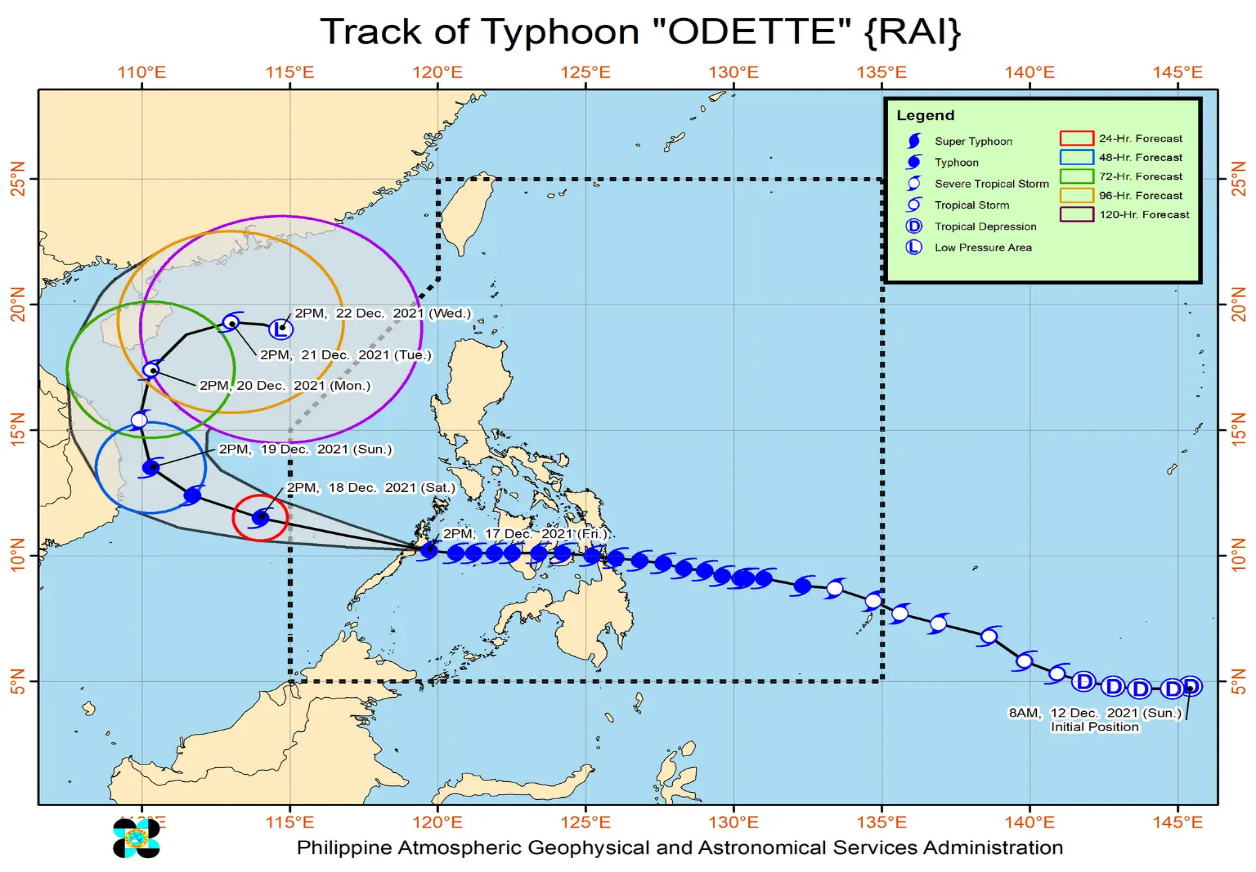 As of December 22, 692,555 families or 2,684,817 persons (previous report 202,650 families or 780,800 persons) were affected by Typhoon Rai in 4,909 Barangays/villages (previous report 2,322) in seven regions (V, VI, VIII, X, XI, Caraga, and MIMAROPA). 102,636 families or 410,246 persons (previous report 74,680 families or 279,623 persons) sought temporary shelter in 1,915 (previously 2,060) evacuation centers in Regions V, VI, VIII, X, XI, Caraga, and MIMAROPA. There are 70,781 families or 242,090 persons still displaced in the affected regions. The number of deaths is expected to rise in the coming days as more reports from the affected areas are validated. The Philippine National Police (PNP) earlier reported the total number of deaths to have reached 375.As of December 22, 5 airports are affected in MIMAROPA region and 25 flights were cancelled. A total of 122 seaports were affected in CALABARZON, MIMAROPA, Region 5, Region 6, Region 7, Region 10, CARAGA. Of which, 122 are non-operational as of reporting time. A total of 1551 passengers, 690 Rolling Cargoes, 5 Vessels were stranded. 67 roads are still not passable. 165,246 houses were damaged; of which, 63,686 are totally damaged and 101,560 are partially damaged in Regions VI, VII, VIII, IX, X, MIMAROPA and Caraga. 15,401 hectares of rice fields and 15 poultry farms were reported damaged. The estimated total cost of damage to agriculture is USD6,465,197. A total of USD774,725 worth of assistance was provided to the affected families of which, USD479,163 came from the DSWD, ₱13,743,006.97 was provided by the Local Government Units (LGUs), and USD20,835 from Non-Government Organizations (NGOs)A total of USD 1,570,600 standby funds available in the Department of Social Welfare and Development (DSWD) Central Office (CO) and Field Offices (FO). Of the said amount, USD 202,600 is the available Quick Response Fund (QRF) in the CO. 103,340 Family Food Packs (FFPs) available in Disaster Response Centers; of which, 101,042 FFPs are at the National Resource Operations Center (NROC), Pasay City and 7,298 FFPs are at the Visayas Disaster Response Center (VDRC),Cebu City. 116,417 FFPs available at DSWD-FO V, VI, VIII, X, XI, and Caraga.  190,425 FFPs in other DSWD-FOs which may support the relief needs of the displaced families due to Typhoon “Odette” through inter-FO augmentation.On December 17 the CO participated with the virtual humanitarian coordination meeting facilitated by UN-OCHA and discussed rapid assessment plans of respective organizations.  Through the offices of Secretary of Civil Defense and Secretary of Foreign Affairs it has formally accepted the offer of humanitarian assistance from Humanitarian Country Team for this disaster. A total of 14 cities/municipalities in MIMAROPA, CARAGA had declarations of State of CalamityThe Situation in Areas Where ChildFund WorksTwo program areas were along the path of the typhoon last December 16 and 17 covered by two local partners -- KKKK in Cagayan De Oro city, Misamis Oriental province and CHILD Initiative (Roxas city, Capiz province, San Joaquin, Iloilo province, Bacolod City, Negros Occidental province). As of December 18, KKKK in Cagayan De Oro city reported that TY Rai had no major impact on their covered communities. All 989 enrolled children where accounted. In Roxas City (with 762 enrolled children), CHILD Initiative reported no major impact in their communities and all enrolled children have been accounted for. Several families were reported to have participated in pre-emptive evacuation but all of them have returned to their respective homes. However, CHILD Initiative reported that their areas in Bacolod City (565 enrolled children) and San Joaquin(790 enrolled children) municipality were the ones that were impacted the most as they were almost in the direct path of the typhoon. 1,220 families or 4,986 individuals in Bacolod city overall were displaced either in evacuation centers or at homes of relatives and friends currently while in San Joaquin 786 families or 2,905 individuals overall were displaced either in evacuation centers or at homes of relatives and friends. In San Joaquin area, 262 houses were totally damaged and 1,343 houses are partially damaged. 466 families or 1,725 individual are still displaced. As of December 22, based on the latest update of the assessment from the LGU of San Joaquin, there are already 5,028 families, or 17,796 individuals affected by the typhoon where 4,507 of them are children. They also reported 445 families whose houses are totally damaged and 3,032 families whose houses are partially damaged.In Bacolod city, updated data shows that 1,127 families or 5,639 individuals are affected by the typhoon. 664 families are reported with houses totally damaged and 7,257 families whose houses are partially damaged. Assessment of LGU are still not complete and numbers could still increase. Based on initial report from local partner staff, most of the communities affected greatly by the typhoon were informal settlers in coastal communities. Overall immediate needs identified initially are 1) shelter related assistance since most of the families’ houses affected are made of light materials. 2) FI and NFI was also identified as immediate need but it will be augmented by the social welfare department. 3) MHPSS interventions has also been identified as one of the immediate needs. ChildFund’s Response ChildFund Philippines will begin it response focusing on the program areas of CHILD Initiative in Bacolod City and San Joaquin municipality. We will continue to assess the situation in most affected communities and availability of funds based on which the response will be further expanded. We will implement immediate relief intervention on December 20 in San Joaquin setting up their MHPSS interventions and possible cash interventions to families whose houses are totally damaged. As per current estimates we need US$ 230,000 to cover immediate relief intervention, support education in emergency intervention and livelihood recovery. A more detailed plan and budget will be prepared in coming days.  Given the scale of the disaster, the Country Office is considering to also respond in non-program areas particularly in Northern Mindanao which is among the hardest hit areas by typhoon Rai. Our proposed priority provinces and municipalities are still to be determined and will be included in the next report.  The CERT will develop a separate response plan for this ASAP and will share to the Alliance for support. The Country Office has finalized its overall response plan for its program area and will be sharing it to the alliance. On December 21, CHILD Initiative implemented its first Psychological First Aid sessions to 692 children from the different sites in Bacolod City, Negros Occidental and San Joaquin, in Iloilo. These sessions are vital activities to help children start coping from the experience brought by the onslaught of typhoon Odette.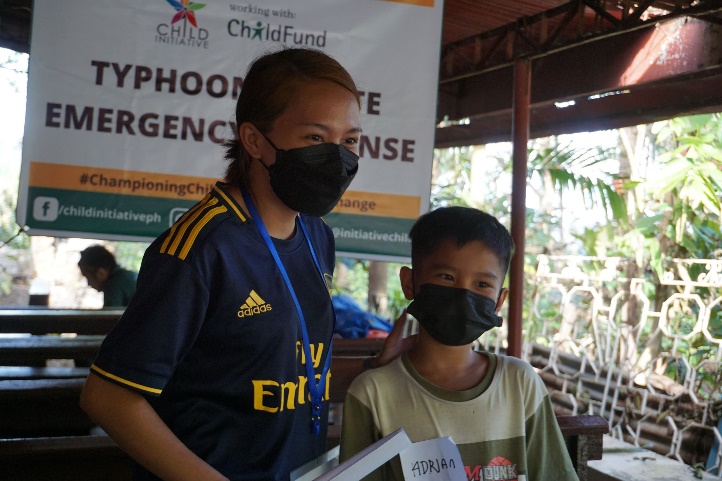 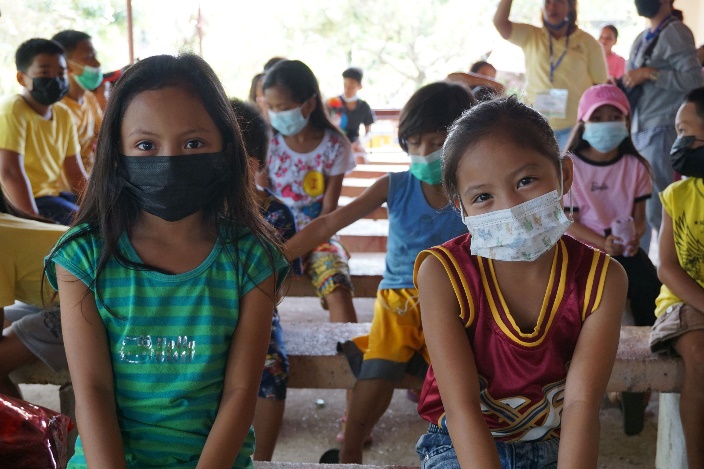 Below Sections for Internal Use OnlyStaffing and SecurityCurrently the Country Office has staff are on standby ready to deploy if needed for response. Deployments will also consider existing COVID-19 protocols. Local partner staff is deployed already on the field to conduct assessment and coordination on the ground. Country Office is preparing to deploy two Assessment Teams composed of three members each that will be deployed in two of hardest hit provinces outside its program areas -- Bohol and Palawan.Sponsorship and Grants For the directly affected local partner CHILD Initiative they have 2,117 enrolled children in there covered areas (San Joaquin- 790, Bacolod-565, Roxas- 762). The enrolled children in Roxas city are all accounted already while in Bacolod and San Joaquin head counting is still on-going and sponsorship activities might be affected in these areas. There two on-going grant projects in the areas CHILD Initiative; COVID Response project from ChildFund Korea in San Joaquin and Project ACHIEVE from ChildFund Australia in Bacolod City. DonorsThe Country Office received fund pledges/donation from the following Alliance members;ChildFund Australia- AUD75,000ChildFund IO- USD10,000TFCF- USD10,000ChildFund New Zealand- USD10,000BarnFonden- USD10,000BudgetIf the CO needs to respond, our local partner will initially realign a portion of their subsidy for this emergency and we are also planning to request from ChildFund Korea to realign the projected savings from the COVID Response project for emergency response use.  Depending on the size of planned response we may seek funds from other sources as well. CHILD Initiative will realign part of its funds to start up its response. The realigned funds will become part of the overall budget for the whole response plan. As of December 22, the Country Office was able to raise USD90,000 already including the USD16,000 from local partners subsidy.Media/Communications Our Communication Specialist together with the support from the local partner was able to develop comms materials related to the response already and posted in our Facebook page- https://www.facebook.com/childfundph <iframe src="https://www.facebook.com/plugins/post.php?href=https%3A%2F%2Fwww.facebook.com%2Fchildfundph%2Fposts%2F1559827464400277&show_text=true&width=500" width="500" height="651" style="border:none;overflow:hidden" scrolling="no" frameborder="0" allowfullscreen="true" allow="autoplay; clipboard-write; encrypted-media; picture-in-picture; web-share"></iframe> <iframe src="https://www.facebook.com/plugins/post.php?href=https%3A%2F%2Fwww.facebook.com%2Fchildfundph%2Fposts%2F1559822417734115&show_text=true&width=500" width="500" height="786" style="border:none;overflow:hidden" scrolling="no" frameborder="0" allowfullscreen="true" allow="autoplay; clipboard-write; encrypted-media; picture-in-picture; web-share"></iframe> Support needed or requested from IO, GSS or Global Teams Current capacity of CO and local partner is enough to support this emergency if ever there is a decision to respond. 